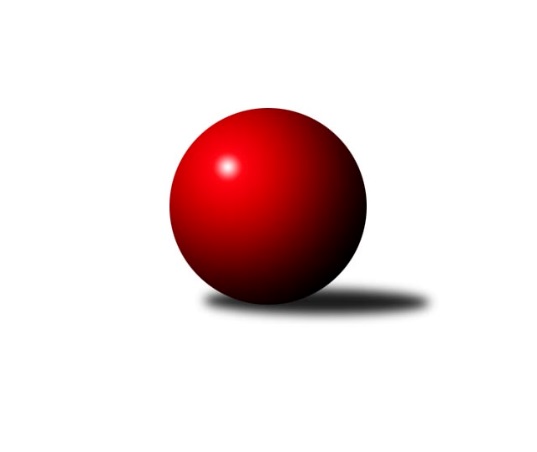 Č.11Ročník 2011/2012	19.1.2012Nejlepšího výkonu v tomto kole: 1614 dosáhlo družstvo: TJ Odry ˝B˝Okresní přebor Nový Jičín 2011/2012Výsledky 11. kolaSouhrnný přehled výsledků:TJ Frenštát p.R. ˝B˝	- KK Lipník nad Bečvou ˝B˝	4:6	1480:1522		18.1.KK Lipník nad Bečvou˝C˝	- TJ Odry ˝B˝	0:10	1416:1614		18.1.TJ Nový Jičín˝B˝	- TJ Sokol Sedlnice ˝B˝	0:10	1451:1554		18.1.TJ Zubří˝A˝	- KK Hranice˝B˝	6:4	1612:1529		19.1.Tabulka družstev:	1.	TJ Sokol Sedlnice ˝B˝	10	8	0	2	74 : 26 	 	 1588	16	2.	KK Lipník nad Bečvou ˝B˝	10	8	0	2	67 : 33 	 	 1563	16	3.	TJ Zubří˝A˝	9	7	0	2	64 : 26 	 	 1632	14	4.	KK Hranice˝B˝	10	7	0	3	68 : 32 	 	 1583	14	5.	TJ Odry ˝B˝	10	7	0	3	64 : 36 	 	 1573	14	6.	KK Lipník nad Bečvou˝C˝	10	2	0	8	35 : 65 	 	 1496	4	7.	TJ Spartak Bílovec˝B˝	9	2	0	7	28 : 62 	 	 1503	4	8.	TJ Frenštát p.R. ˝B˝	10	2	0	8	26 : 74 	 	 1422	4	9.	TJ Nový Jičín˝B˝	10	1	0	9	14 : 86 	 	 1427	2Podrobné výsledky kola:	 TJ Frenštát p.R. ˝B˝	1480	4:6	1522	KK Lipník nad Bečvou ˝B˝	Vladimír Vojkůvka	 	 220 	 195 		415 	 2:0 	 333 	 	193 	 140		Jiří Kolář	Miroslav  Makový	 	 218 	 187 		405 	 2:0 	 380 	 	211 	 169		Jana Kulhánková	Pavel Tobiáš	 	 178 	 180 		358 	 0:2 	 407 	 	185 	 222		Vlastimila Kolářová	Pavel Hedvíček	 	 169 	 133 		302 	 0:2 	 402 	 	203 	 199		Radek Kolářrozhodčí: Nejlepší výkon utkání: 415 - Vladimír Vojkůvka	 KK Lipník nad Bečvou˝C˝	1416	0:10	1614	TJ Odry ˝B˝	Jan Špalek	 	 172 	 186 		358 	 0:2 	 392 	 	202 	 190		Jiří Brož	Viktor Matuška *1	 	 141 	 197 		338 	 0:2 	 397 	 	206 	 191		Daniel Malina	Marek Koppa	 	 173 	 162 		335 	 0:2 	 418 	 	220 	 198		Daniel Donéé	Jaroslav  Koppa	 	 197 	 188 		385 	 0:2 	 407 	 	209 	 198		Daniel Ševčík st.rozhodčí: střídání: *1 od 51. hodu Ladislav MandákNejlepší výkon utkání: 418 - Daniel Donéé	 TJ Nový Jičín˝B˝	1451	0:10	1554	TJ Sokol Sedlnice ˝B˝	Ludmila Galiová	 	 196 	 177 		373 	 0:2 	 399 	 	205 	 194		Michaela Tobolová	Jana Pelikánová	 	 167 	 151 		318 	 0:2 	 376 	 	175 	 201		Renáta Janyšková	Jaroslav Riedel	 	 200 	 189 		389 	 0:2 	 400 	 	200 	 200		Rostislav Kletenský	Ján Pelikán	 	 181 	 190 		371 	 0:2 	 379 	 	203 	 176		Radek Mikulskýrozhodčí: Nejlepší výkon utkání: 400 - Rostislav Kletenský	 TJ Zubří˝A˝	1612	6:4	1529	KK Hranice˝B˝	Lubomír Krupa	 	 202 	 190 		392 	 2:0 	 312 	 	156 	 156		Jaroslav Ledvina *1	Radim Krůpa	 	 226 	 210 		436 	 2:0 	 394 	 	182 	 212		Antonín Uhýrek	Jaroslav Pavlát	 	 197 	 190 		387 	 0:2 	 399 	 	217 	 182		František Opravil	Jiří Křenek	 	 206 	 191 		397 	 0:2 	 424 	 	215 	 209		Anna Ledvinovározhodčí: střídání: *1 od 51. hodu Jiří OndraNejlepší výkon utkání: 436 - Radim KrůpaPořadí jednotlivců:	jméno hráče	družstvo	celkem	plné	dorážka	chyby	poměr kuž.	Maximum	1.	Anna Ledvinová 	KK Hranice˝B˝	433.73	283.9	149.8	3.1	5/5	(481)	2.	Lubomír Krupa 	TJ Zubří˝A˝	407.17	271.4	135.8	7.1	4/5	(422)	3.	Rostislav Kletenský 	TJ Sokol Sedlnice ˝B˝	407.17	283.8	123.3	5.9	6/6	(448)	4.	Jiří Křenek 	TJ Zubří˝A˝	405.81	277.4	128.4	4.9	4/5	(431)	5.	František Opravil 	KK Hranice˝B˝	405.69	284.6	121.1	7.0	4/5	(467)	6.	Vlastimila Kolářová 	KK Lipník nad Bečvou ˝B˝	405.63	287.0	118.6	5.8	4/6	(414)	7.	Daniel Ševčík  st.	TJ Odry ˝B˝	405.62	277.9	127.7	6.7	5/5	(427)	8.	Jan Špalek 	KK Lipník nad Bečvou˝C˝	401.77	280.1	121.7	6.3	5/5	(436)	9.	Renáta Janyšková 	TJ Sokol Sedlnice ˝B˝	400.67	278.5	122.1	5.7	6/6	(433)	10.	Radek Kolář 	KK Lipník nad Bečvou ˝B˝	399.38	281.6	117.8	8.4	4/6	(418)	11.	Jaroslav  Koppa 	KK Lipník nad Bečvou˝C˝	398.27	281.7	116.6	7.2	5/5	(426)	12.	Radek Lankaš 	KK Lipník nad Bečvou ˝B˝	397.08	287.3	109.8	9.8	4/6	(416)	13.	Michaela Tobolová 	TJ Sokol Sedlnice ˝B˝	394.63	275.5	119.2	6.9	6/6	(458)	14.	Zdeněk Krejčiřík 	KK Lipník nad Bečvou ˝B˝	393.13	273.6	119.5	6.0	4/6	(441)	15.	Radek Mikulský 	TJ Sokol Sedlnice ˝B˝	392.40	277.3	115.2	7.9	5/6	(409)	16.	Daniel Malina 	TJ Odry ˝B˝	392.10	273.4	118.8	8.9	5/5	(446)	17.	Jiří Brož 	TJ Odry ˝B˝	391.56	275.2	116.4	7.0	5/5	(443)	18.	Daniel Donéé 	TJ Odry ˝B˝	384.58	270.6	113.9	10.6	5/5	(418)	19.	Filip Sýkora 	TJ Spartak Bílovec˝B˝	384.06	266.5	117.6	9.3	6/6	(398)	20.	Ján Pelikán 	TJ Nový Jičín˝B˝	383.55	265.2	118.4	8.0	5/6	(401)	21.	Miroslav  Makový 	TJ Frenštát p.R. ˝B˝	383.31	276.0	107.3	8.1	4/5	(409)	22.	Tomáš Binar 	TJ Spartak Bílovec˝B˝	379.33	272.6	106.8	9.5	6/6	(417)	23.	David Binar 	TJ Spartak Bílovec˝B˝	376.67	271.3	105.4	10.5	6/6	(406)	24.	Karmen Baarová 	TJ Nový Jičín˝B˝	372.70	268.0	104.7	10.1	5/6	(414)	25.	Jiří Kolář 	KK Lipník nad Bečvou ˝B˝	372.60	271.6	101.0	12.6	5/6	(413)	26.	Miloš Šrot 	TJ Spartak Bílovec˝B˝	367.10	258.6	108.5	7.8	5/6	(390)	27.	Jaroslav Riedel 	TJ Nový Jičín˝B˝	366.80	277.2	89.6	10.4	5/6	(389)	28.	Jiří Petr 	TJ Frenštát p.R. ˝B˝	352.25	249.1	103.1	11.6	4/5	(383)	29.	Ludmila Galiová 	TJ Nový Jičín˝B˝	351.83	263.8	88.1	11.7	6/6	(382)	30.	Pavel Tobiáš 	TJ Frenštát p.R. ˝B˝	340.83	246.9	93.9	13.6	4/5	(364)	31.	Marek Koppa 	KK Lipník nad Bečvou˝C˝	340.63	250.3	90.4	15.3	4/5	(349)	32.	Pavel Hedvíček 	TJ Frenštát p.R. ˝B˝	285.25	221.8	63.5	23.0	4/5	(302)		Jiří Ondřej 	TJ Zubří˝A˝	424.75	291.5	133.3	5.5	2/5	(461)		Jaroslav Jurka 	TJ Zubří˝A˝	422.00	290.3	131.8	4.5	2/5	(430)		Roman Janošek 	TJ Zubří˝A˝	420.67	282.7	138.0	4.3	2/5	(444)		Radim Krůpa 	TJ Zubří˝A˝	416.50	285.5	131.0	5.2	3/5	(436)		Vladimír Vojkůvka 	TJ Frenštát p.R. ˝B˝	414.00	280.1	133.9	5.9	3/5	(442)		Stanislav Brejcha 	TJ Sokol Sedlnice ˝B˝	414.00	294.0	120.0	6.0	1/6	(414)		Jaroslav Pavlát 	TJ Zubří˝A˝	410.78	280.7	130.1	6.4	3/5	(434)		Jaroslav Adam 	TJ Zubří˝A˝	405.00	283.0	122.0	4.0	1/5	(405)		Josef Schwarz 	KK Hranice˝B˝	398.33	282.2	116.2	8.0	3/5	(454)		Jaroslav Míka 	TJ Odry ˝B˝	397.00	282.0	115.0	3.0	1/5	(397)		Radek Kolář 	KK Lipník nad Bečvou ˝B˝	396.67	275.0	121.7	6.7	3/6	(406)		Veronika Poláčková 	TJ Sokol Sedlnice ˝B˝	390.50	282.5	108.0	7.0	1/6	(391)		Antonín Uhýrek 	KK Hranice˝B˝	385.89	273.4	112.4	8.3	3/5	(403)		Jiří Ondra 	KK Hranice˝B˝	385.00	263.0	122.0	7.5	2/5	(395)		Jaroslav Ledvina 	KK Hranice˝B˝	384.00	276.3	107.7	10.6	3/5	(422)		Emil Rubač 	TJ Spartak Bílovec˝B˝	382.25	273.5	108.8	12.0	1/6	(401)		Jana Kulhánková 	KK Lipník nad Bečvou ˝B˝	382.00	269.0	113.0	9.7	3/6	(421)		David Juřica 	TJ Sokol Sedlnice ˝B˝	380.00	265.0	115.0	8.0	1/6	(380)		Jiří Veselý 	TJ Frenštát p.R. ˝B˝	376.28	263.3	112.9	8.3	3/5	(421)		Jan Schwarzer 	TJ Nový Jičín˝B˝	371.00	253.0	118.0	2.5	2/6	(392)		Ota Beňo 	TJ Spartak Bílovec˝B˝	367.00	279.0	88.0	13.0	1/6	(367)		Zdeňka Terrichová 	KK Hranice˝B˝	365.00	261.3	103.7	9.5	3/5	(385)		Viktor Matuška 	KK Lipník nad Bečvou˝C˝	363.33	264.0	99.3	12.7	2/5	(368)		Martin Sekanina 	KK Lipník nad Bečvou˝C˝	361.33	251.3	110.0	11.7	3/5	(371)		Josef Šturma 	TJ Zubří˝A˝	360.33	263.0	97.3	12.7	3/5	(365)		Aleš Stehlík 	TJ Nový Jičín˝B˝	355.00	259.0	96.0	14.5	1/6	(362)		Mikuláš Karnovský 	TJ Spartak Bílovec˝B˝	346.00	257.0	89.0	14.0	1/6	(346)		Ladislav Mandák 	KK Lipník nad Bečvou˝C˝	343.67	250.6	93.1	17.7	3/5	(391)		Miroslav Prášek 	TJ Frenštát p.R. ˝B˝	324.00	183.0	81.5	14.0	2/5	(329)		Jana Pelikánová 	TJ Nový Jičín˝B˝	282.00	213.3	68.8	21.9	3/6	(318)Sportovně technické informace:Starty náhradníků:registrační číslo	jméno a příjmení 	datum startu 	družstvo	číslo startu
Hráči dopsaní na soupisku:registrační číslo	jméno a příjmení 	datum startu 	družstvo	Program dalšího kola:12. kolo8.2.2012	st	16:30	KK Lipník nad Bečvou ˝B˝ - TJ Zubří˝A˝	8.2.2012	st	16:30	TJ Spartak Bílovec˝B˝ - KK Lipník nad Bečvou˝C˝	8.2.2012	st	16:30	TJ Sokol Sedlnice ˝B˝ - TJ Frenštát p.R. ˝B˝	8.2.2012	st	16:30	TJ Odry ˝B˝ - TJ Nový Jičín˝B˝	Nejlepší šestka kola - absolutněNejlepší šestka kola - absolutněNejlepší šestka kola - absolutněNejlepší šestka kola - absolutněNejlepší šestka kola - dle průměru kuželenNejlepší šestka kola - dle průměru kuželenNejlepší šestka kola - dle průměru kuželenNejlepší šestka kola - dle průměru kuželenNejlepší šestka kola - dle průměru kuželenPočetJménoNázev týmuVýkonPočetJménoNázev týmuPrůměr (%)Výkon2xRadim KrůpaZubří A4362xRadim KrůpaZubří A111.94366xAnna LedvinováHranice B4241xDaniel DonééTJ Odry B109.934182xDaniel DonééTJ Odry B4182xVladimír VojkůvkaFrenštát B109.174152xVladimír VojkůvkaFrenštát B4155xAnna LedvinováHranice B108.824243xDaniel Ševčík st.TJ Odry B4073xVlastimila KolářováLipník B107.074073xVlastimila KolářováLipník B4074xDaniel Ševčík st.TJ Odry B107.04407